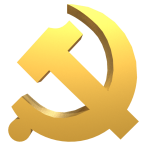 党员学習口袋书中共重庆医药健康产业有限公司委员会2021年2月目  录一、党的十九届五中全会有关精神…1二、习近平论“十四五”规划…………9三、习近平论加强国企党建…………15四、习近平论卫生和健康工作………19一、党的十九届五中全会有关精神（一）决胜全面建成小康社会取得决定性成就：1.“十三五”时期，全面深化改革取得重大突破，全面依法治国取得重大进展，全面从严治党取得重大成果，国家治理体系和治理能力现代化加快推进，中国共产党领导和我国社会主义制度优势进一步彰显；2.经济实力、科技实力、综合国力跃上新的大台阶，经济运行总体平稳，经济结构持续优化，预计二〇二〇年国内生产总值突破一百万亿元；3.脱贫攻坚成果举世瞩目，五千五百七十五万农村贫困人口实现脱贫；4.粮食年产量连续五年稳定在一万三千亿斤以上；5.污染防治力度加大，生态环境明显改善；6.对外开放持续扩大，共建“一带一路”成果丰硕；7.人民生活水平显著提高，高等教育进入普及化阶段，城镇新增就业超过六千万人，建成世界上规模最大的社会保障体系，基本医疗保险覆盖超过十三亿人，基本养老保险覆盖近十亿人，新冠肺炎疫情防控取得重大战略成果；8.文化事业和文化产业繁荣发展；9.国防和军队建设水平大幅提升，军队组织形态实现重大变革；10.国家安全全面加强，社会保持和谐稳定。（二）二〇三五年基本实现社会主义现代化远景目标：我国经济实力、科技实力、综合国力将大幅跃升，经济总量和城乡居民人均收入将再迈上新的大台阶，关键核心技术实现重大突破，进入创新型国家前列；基本实现新型工业化、信息化、城镇化、农业现代化，建成现代化经济体系；基本实现国家治理体系和治理能力现代化，人民平等参与、平等发展权利得到充分保障，基本建成法治国家、法治政府、法治社会；建成文化强国、教育强国、人才强国、体育强国、健康中国，国民素质和社会文明程度达到新高度，国家文化软实力显著增强；广泛形成绿色生产生活方式，碳排放达峰后稳中有降，生态环境根本好转，美丽中国建设目标基本实现；形成对外开放新格局，参与国际经济合作和竞争新优势明显增强；人均国内生产总值达到中等发达国家水平，中等收入群体显著扩大，基本公共服务实现均等化，城乡区域发展差距和居民生活水平差距显著缩小；平安中国建设达到更高水平，基本实现国防和军队现代化；人民生活更加美好，人的全面发展、全体人民共同富裕取得更为明显的实质性进展。（三）“十四五”时期经济社会发展主要目标：经济发展取得新成效，在质量效益明显提升的基础上实现经济持续健康发展，增长潜力充分发挥，国内市场更加强大，经济结构更加优化，创新能力显著提升，产业基础高级化、产业链现代化水平明显提高，农业基础更加稳固，城乡区域发展协调性明显增强，现代化经济体系建设取得重大进展；改革开放迈出新步伐，社会主义市场经济体制更加完善，高标准市场体系基本建成，市场主体更加充满活力，产权制度改革和要素市场化配置改革取得重大进展，公平竞争制度更加健全，更高水平开放型经济新体制基本形成；社会文明程度得到新提高，社会主义核心价值观深入人心，人民思想道德素质、科学文化素质和身心健康素质明显提高，公共文化服务体系和文化产业体系更加健全，人民精神文化生活日益丰富，中华文化影响力进一步提升，中华民族凝聚力进一步增强；生态文明建设实现新进步，国土空间开发保护格局得到优化，生产生活方式绿色转型成效显著，能源资源配置更加合理、利用效率大幅提高，主要污染物排放总量持续减少，生态环境持续改善，生态安全屏障更加牢固，城乡人居环境明显改善；民生福祉达到新水平，实现更加充分更高质量就业，居民收入增长和经济增长基本同步，分配结构明显改善，基本公共服务均等化水平明显提高，全民受教育程度不断提升，多层次社会保障体系更加健全，卫生健康体系更加完善，脱贫攻坚成果巩固拓展，乡村振兴战略全面推进；国家治理效能得到新提升，社会主义民主法治更加健全，社会公平正义进一步彰显，国家行政体系更加完善，政府作用更好发挥，行政效率和公信力显著提升，社会治理特别是基层治理水平明显提高，防范化解重大风险体制机制不断健全，突发公共事件应急能力显著增强，自然灾害防御水平明显提升，发展安全保障更加有力，国防和军队现代化迈出重大步伐。（四）十九届五中全会提出的12项重要举措：1.坚持创新在我国现代化建设全局中的核心地位，把科技自立自强作为国家发展的战略支撑。2.加快发展现代产业体系，推动经济体系优化升级。3.形成强大国内市场，构建新发展格局。4.全面深化改革，构建高水平社会主义市场经济体制。5.优先发展农业农村，全面推进乡村振兴。6.优化国土空间布局，推进区域协调发展和新型城镇化。7.繁荣发展文化事业和文化产业，提高国家文化软实力。8.推动绿色发展，促进人与自然和谐共生。9.实行高水平对外开放，开拓合作共赢新局面。10.改善人民生活品质，提高社会建设水平。11.统筹发展和安全，建设更高水平的平安中国。12.加快国防和军队现代化，实现富国和强军相统一。二、习近平谈“十四五”规划1.“十四五”时期是我国开启全面建设社会主义现代化国家新征程的第一个五年，谋划好“十四五”时期发展十分重要。——2020年7月22日至24日，习近平在吉林考察时的讲话　　2.编制和实施国民经济和社会发展五年规划，是我们党治国理政的重要方式。——2020年8月6日，习近平对“十四五”规划编制工作作出重要指示强调　　3.“十四五”时期，是我国在全面建成小康社会基础上开启全面建设社会主义现代化国家新征程的第一个五年。当前和今后一个时期，我国发展仍然处于重要战略机遇期，但机遇和挑战都有新的发展变化。——2020年9月17日，习近平在基层代表座谈会上的讲话　　4.谋划“十四五”时期发展，要坚持发展为了人民、发展成果由人民共享，努力在推动高质量发展过程中办好各项民生事业、补齐民生领域短板。要更加聚焦人民群众普遍关心关注的民生问题，采取更有针对性的措施，一件一件抓落实，一年接着一年干，让人民群众获得感、幸福感、安全感更加充实、更有保障、更可持续。——2020年9月17日，习近平在基层代表座谈会上的讲话　　5.通过互联网就“十四五”规划编制向全社会征求意见和建议，在我国五年规划编制史上是第一次。这次活动效果很好，社会参与度很高，提出了许多建设性的意见和建议。有关部门要及时梳理分析、认真吸收。广大人民群众提出的意见和建议广泛而具体，充分表达了对美好生活的新期盼。人民对美好生活的向往就是我们的奋斗目标，人民的信心和支持就是我们国家奋进的力量。——2020年9月，习近平对“十四五”规划编制工作网上意见征求活动作出重要指示强调　　6.五年规划编制涉及经济和社会发展方方面面，同人民群众生产生活息息相关，要开门问策、集思广益，把加强顶层设计和坚持问计于民统一起来，鼓励广大人民群众和社会各界以各种方式为“十四五”规划建言献策，切实把社会期盼、群众智慧、专家意见、基层经验充分吸收到“十四五”规划编制中来，齐心协力把“十四五”规划编制好。——2020年8月，习近平对“十四五”规划编制工作作出的重要指示　　 7.“十四五”时期是我国全面建成小康社会、实现第一个百年奋斗目标之后，乘势而上开启全面建设社会主义现代化国家新征程、向第二个百年奋斗目标进军的第一个五年，我国将进入新发展阶段。凡事预则立，不预则废。我们要着眼长远、把握大势，开门问策、集思广益，研究新情况、作出新规划。——2020年8月24日，习近平在经济社会领域专家座谈会上的讲话　　8.当今世界正经历百年未有之大变局，我国发展面临的国内外环境发生深刻复杂变化，我国“十四五”时期以及更长时期的发展对加快科技创新提出了更为迫切的要求。加快科技创新是实现人民高品质生活的需要。当前，我国社会主要矛盾已经转化为人民日益增长的美好生活需要和不平衡不充分的发展之间的矛盾，为满足人民对美好生活的向往，必须推出更多涉及民生的科技创新成果。——2020年9月11日，习近平在科学家座谈会上的讲话　　9.“十四五”时期，要在加强基层基础工作、提高基层治理能力上下更大功夫。要加强和改进党对农村基层工作的全面领导，提高农村基层组织建设质量，为乡村全面振兴提供坚强政治和组织保证。——2020年9月17日，习近平在基层代表座谈会上的讲话　  10.“十四五”时期，我们要从党和国家事业发展全局的高度，全面贯彻党的教育方针，坚持优先发展教育事业，坚守为党育人、为国育才，努力办好人民满意的教育，在加快推进教育现代化的新征程中培养担当民族复兴大任的时代新人。——2020年9月22日，习近平在教育文化卫生体育领域专家代表座谈会上的讲话　  11.研究谋划“十四五”时期卫生健康发展，要站位全局、着眼长远，聚焦面临的老难题和新挑战，拿出实招硬招，全面推进健康中国建设。——2020年9月22日，习近平在教育文化卫生体育领域专家代表座谈会上的讲话三、习近平论加强国企党建1.坚持党的领导、加强党的建设，是我国国有企业的光荣传统，是国有企业的“根”和“魂”，是我国国有企业的独特优势。2.中国特色现代国有企业制度，“特”就特在把党的领导融入公司治理各环节，把企业党组织内嵌到公司治理结构之中，明确和落实党组织在公司法人治理结构中的法定地位，做到组织落实、干部到位、职责明确、监督严格。3.坚持党对国有企业的领导，必须一以贯之；国有企业建立现代企业制度，也必须一以贯之。4.要坚持党对国有企业的领导不动摇，坚持建强国有企业基层党组织不放松，为做强做优做大国有企业提供坚强组织保证。5.坚持建强国有企业基层党组织不放松，确保企业发展到哪里、党的建设就跟进到哪里、党支部的战斗堡垒作用就体现在哪里，为做强做优做大国有企业提供坚强组织保证。6.党对国有企业的领导是政治领导、思想领导、组织领导的有机统一。国有企业党组织发挥领导核心和政治核心作用，归结到一点，就是把方向、管大局、保落实。7.要明确党组织在决策、执行、监督各环节的权责和工作方式，使党组织发挥作用组织化、制度化、具体化。要处理好党组织和其他治理主体的关系，明确权责边界，做到无缝衔接，形成各司其职、各负其责、协调运转、有效制衡的公司治理机制。8.加强和改进党对国有企业的领导，充分发挥党组织的政治核心作用。各级党委和政府要牢记搞好国有企业、发展壮大国有经济的重大责任，加强对国有企业改革的组织领导，尽快在国有企业改革重要领域和关键环节取得新成效。9.各级党委要抓好国有企业党的建设，把党要管党、从严治党落到实处。地方各级党委要把国有企业党的建设纳入整体工作部署和党的建设总体规划。国有企业党委（党组）要履行主体责任。10.要加强国有企业党风廉政建设和反腐败工作，把纪律和规矩挺在前面，持之以恒落实中央八项规定精神，抓好巡视发现问题的整改，严肃查处侵吞国有资产、利益输送等问题。11.要着力完善国有企业监管制度，加强党对国有企业的领导，加强对国企领导班子的监督，搞好对国企的巡视，加大审计监督力度。12.国有企业领导人员是党在经济领域的执政骨干，是治国理政复合型人才的重要来源，肩负着经营管理国有资产、实现保值增值的重要责任。国有企业领导人员必须做到对党忠诚、勇于创新、治企有方、兴企有为、清正廉洁。13.要坚持党管干部原则，保证党对干部人事工作的领导权和对重要干部的管理权，保证人选政治合格、作风过硬、廉洁不出问题。要让国有企业领导人员在工作一线摸爬滚打、锻炼成长，把在实践中成长起来的良将贤才及时选拔到国有企业领导岗位上来。14.对国有企业领导人员，既要从严管理，又要关心爱护，树立正向激励的鲜明导向，让他们放开手脚干事、甩开膀子创业。四、习近平论卫生和健康工作1.民以食为天，加强食品安全工作，关系我国13亿多人的身体健康和生命安全，必须抓得紧而又紧。这些年，党和政府下了很大气力抓食品安全，食品安全形势不断好转，但存在的问题仍然不少，老百姓仍然有很多期待，必须再接再厉，把工作做细做实，确保人民群众“舌尖上的安全”。——习近平2017年1月对食品安全工作作出的重要指示2.卫生问题是全球性挑战。推进全球卫生事业，是落实2030年可持续发展议程的重要组成部分。当前，中国正在全面推进健康中国建设，全民健康是中国实现“两个一百年”奋斗目标的基础。没有全民健康，就没有全民小康。中国始终把卫生事业摆在优先发展的战略位置。我们建立了世界上规模最大的基本医疗保障网，制定了《“健康中国2030”规划纲要》。欢迎世界卫生组织继续对健康中国建设提供更多专业性帮助。——习近平2017年1月18日访问世界卫生组织并会见陈冯富珍总干事时的讲话3.党和国家始终高度重视发展卫生和健康事业、增进人民健康福祉。全国卫生计生系统认真贯彻党中央关于卫生和健康工作的决策部署，积极推进公共卫生和基本医疗服务各项工作，为保障人民健康作出了重要贡献。——习近平2017年8月对卫生计生工作作出的重要指示4.广大卫生计生工作者恪守宗旨、辛勤工作，以实际行动培育了“敬佑生命、救死扶伤、甘于奉献、大爱无疆”的崇高精神。希望同志们继续满腔热情为人民服务，钻研医术，弘扬医德，为人民群众提供更高水平、更加满意的卫生和健康服务。——习近平2017年8月对卫生计生工作作出的重要指示5.加快建设体育强国，就要坚持以人民为中心的思想，把人民作为发展体育事业的主体，把满足人民健身需求、促进人的全面发展作为体育工作的出发点和落脚点，落实全民健身国家战略，不断提高人民健康水平。把群众性体育纳入全运会，组织人民群众广泛参与，就更好起到了举办全运会的作用。——习近平2017年8月27日会见全国体育先进单位和先进个人代表时的讲话6.实施健康中国战略。人民健康是民族昌盛和国家富强的重要标志。要完善国民健康政策，为人民群众提供全方位全周期健康服务。深化医药卫生体制改革，全面建立中国特色基本医疗卫生制度、医疗保障制度和优质高效的医疗卫生服务体系，健全现代医院管理制度。加强基层医疗卫生服务体系和全科医生队伍建设。全面取消以药养医，健全药品供应保障制度。坚持预防为主，深入开展爱国卫生运动，倡导健康文明生活方式，预防控制重大疾病。实施食品安全战略，让人民吃得放心。坚持中西医并重，传承发展中医药事业。支持社会办医，发展健康产业。促进生育政策和相关经济社会政策配套衔接，加强人口发展战略研究。积极应对人口老龄化，构建养老、孝老、敬老政策体系和社会环境，推进医养结合，加快老龄事业和产业发展。——习近平2017年10月18日在中国共产党第十九次全国代表大会上的报告7.确保药品安全是各级党委和政府义不容辞之责，要始终把人民群众的身体健康放在首位，以猛药去疴、刮骨疗毒的决心，完善我国疫苗管理体制，坚决守住安全底线，全力保障群众切身利益和社会安全稳定大局。——习近平2018年7月23日对吉林长春长生生物疫苗案件作出的重要指示8.长期以来，我国广大医务人员响应党的号召，弘扬敬佑生命、救死扶伤、甘于奉献、大爱无疆的精神，全心全意为人民健康服务，在疾病预防治疗、医学人才培养、医学科技发展等方面发挥了重要作用并取得了丰硕成果，涌现出一大批医学大家和人民好医生。特别是在面对重大传染病威胁、抗击重大自然灾害时，广大医务人员临危不惧、义无反顾、勇往直前、舍己救人，赢得了全社会高度赞誉。将每年8月19日设立为“中国医师节”，体现了党中央对卫生健康工作的高度重视，对广大医务人员优秀业绩的充分肯定。希望广大医务人员认真学习贯彻新时代中国特色社会主义思想和党的十九大精神，践行社会主义核心价值观，坚持全心全意为人民服务，弘扬救死扶伤的人道主义精神，继往开来，再接再厉，不断为增进人民健康作出新贡献，为健康中国建设谱写新篇章，努力开创我国卫生健康事业新局面。——习近平2018年8月对首个“中国医师节”作出的重要指示9.要树立健康第一的教育理念，开齐开足体育课，帮助学生在体育锻炼中享受乐趣、增强体质、健全人格、锤炼意志。——习近平2018年9月10日在全国教育大会上的讲话10.中医药学是中华文明的瑰宝。要深入发掘中医药宝库中的精华，推进产学研一体化，推进中医药产业化、现代化，让中医药走向世界。——习近平2018年10月22日在珠海横琴新区粤澳合作中医药科技产业园考察时的讲话11.全面建设社会主义现代化强国，需要在各方面都强起来。实现体育强国目标，要大力弘扬新时代的女排精神，把体育健身同人民健康结合起来，把弘扬中华体育精神同坚定文化自信结合起来，坚持举国体制和市场机制相结合，不忘初心，持之以恒，努力开创新时代我国体育事业新局面。——习近平2019年9月30日会见中国女排代表时的讲话12.中医药学包含着中华民族几千年的健康养生理念及其实践经验，是中华文明的一个瑰宝，凝聚着中国人民和中华民族的博大智慧。新中国成立以来，我国中医药事业取得显著成就，为增进人民健康作出了重要贡献。要遵循中医药发展规律，传承精华，守正创新，加快推进中医药现代化、产业化，坚持中西医并重，推动中医药和西医药相互补充、协调发展，推动中医药事业和产业高质量发展，推动中医药走向世界，充分发挥中医药防病治病的独特优势和作用，为建设健康中国、实现中华民族伟大复兴的中国梦贡献力量。——习近平2019年10月对中医药工作作出的重要指示13.生命重于泰山。疫情就是命令，防控就是责任。各级党委和政府必须按照党中央决策部署，全面动员，全面部署，全面加强工作，把人民群众生命安全和身体健康放在第一位，把疫情防控工作作为当前最重要的工作来抓。只要坚定信心、同舟共济、科学防治、精准施策，我们就一定能打赢疫情防控阻击战。——习近平2020年1月25日在中共中央政治局常务委员会会议上的讲话14.面对新型冠状病毒感染的肺炎疫情加快蔓延的严重形势，必须加强党中央集中统一领导，各级党委和政府要增强“四个意识”、坚定“四个自信”、做到“两个维护”，深刻认识做好新型冠状病毒感染的肺炎疫情防控的重要性和紧迫性，加强统一领导、统一指挥，坚定不移把党中央各项决策部署落到实处，贯彻落实情况要及时向党中央报告。各级党政领导干部特别是主要领导干部要坚守岗位、靠前指挥，在防控疫情斗争中经受考验，深入防控疫情第一线，及时发声指导，及时掌握疫情，及时采取行动，做到守土有责、守土尽责。要加强联防联控工作，加强有关药品和物资供给保障工作，加强医护人员安全防护工作，加强市场供给保障工作，加强舆论引导工作，加强社会力量组织动员，维护社会大局稳定，确保人民群众度过一个安定祥和的新春佳节。——习近平2020年1月25日在中共中央政治局常务委员会会议上的讲话15.在当前防控新型冠状病毒感染肺炎的严峻斗争中，各级党组织和广大党员干部必须牢记人民利益高于一切，不忘初心、牢记使命，团结带领广大人民群众坚决贯彻落实党中央决策部署，全面贯彻坚定信心、同舟共济、科学防治、精准施策的要求，让党旗在防控疫情斗争第一线高高飘扬。各级党委要科学判断形势、精准把握疫情，统一领导、统一指挥、统一行动。各级党组织领导班子和领导干部特别是主要负责同志要坚守岗位、靠前指挥，做到守土有责、守土担责、守土尽责。基层党组织和广大党员要发挥战斗堡垒作用和先锋模范作用，广泛动员群众、组织群众、凝聚群众，全面落实联防联控措施，构筑群防群治的严密防线。各级党委要在这场严峻斗争的实践中考察识别干部，激励引导广大党员、干部在危难时刻挺身而出、英勇奋斗、扎实工作，经受住考验，紧紧依靠人民群众坚决打赢疫情防控阻击战。——习近平2020年1月27日作出的重要指示16.做好疫情防控工作，直接关系人民生命安全和身体健康，直接关系经济社会大局稳定，也事关我国对外开放。我们要按照坚定信心、同舟共济、科学防治、精准施策的要求，切实做好工作，同时间赛跑、与病魔较量，坚决遏制疫情蔓延势头，坚决打赢疫情防控阻击战。——习近平2020年2月3日在中央政治局常委会会议研究应对新型冠状病毒肺炎疫情工作时的讲话17.当前，疫情防控正处于关键时期，依法科学有序防控至关重要。这次疫情发生以来，各级党委和政府在党中央统一领导下，积极开展防控工作，取得初步成效，但也有一些地方和部门面对突如其来的疫情进退失措，出台的一些防控措施朝令夕改，一些地方甚至出现了严重妨碍疫情防控的违法犯罪行为，群众对此不满意。实践告诉我们，疫情防控越是到最吃劲的时候，越要坚持依法防控，在法治轨道上统筹推进各项防控工作，全面提高依法防控、依法治理能力，保障疫情防控工作顺利开展，维护社会大局稳定。——习近平2020年2月5日在中央全面依法治国委员会第三次会议上的讲话18.湖北和武汉是疫情防控的重中之重，是打赢疫情防控阻击战的决胜之地。武汉胜则湖北胜，湖北胜则全国胜。当前，湖北和武汉疫情形势仍然十分严峻，要采取更大的力度、更果断的措施，坚决把疫情扩散蔓延势头遏制住。一是要坚决做到应收尽收。控制源头、切断传播途径，是传染病防控的治本之策。要采取更加有力的措施，尽快增加医疗机构床位，用好方舱医院，通过征用宾馆、培训中心等增加隔离床位，尽最大努力收治病患者。二是要全力做好救治工作。要按照集中患者、集中专家、集中资源、集中救治的原则，不断优化诊疗方案，坚持中西医结合，加大科研攻关力度，加快筛选研发具有较好临床疗效的药物。三是要全面加强社会面管控。要加强社会治理，妥善处理疫情防控中可能出现的各类问题，各项工作要周密细致，把生活保障、医疗救治、心理干预等工作做到位，维护社会大局稳定。四是要加强舆论引导工作。深入宣传党中央决策部署、对湖北和武汉的关心重视，宣传一方有难、八方支援的大爱精神，宣传一线医务人员、基层干部、公安民警、社区工作者、志愿者等的感人事迹，展现全国各族人民坚定信心、同舟共济的坚强意志。要及时发布权威信息，公开透明回应群众关切，增强舆情引导的针对性和有效性。要加大对传染病防治法和防控知识的宣传教育，引导全社会依法防控，提高人民群众自我防护能力。五是要加强疫情防控工作的统一指挥。中央应对疫情工作领导小组要全面落实党中央要求，突出抓好重点地区疫情防控工作，国务院联防联控机制要加强协调调度，优先保障武汉等重点地区疫情防控工作。中央指导组对湖北和武汉防控工作既要进行指导，也要加强督查。湖北和武汉要把疫情防控作为当前头等大事，统筹加强各市州及县乡防疫工作，健全指挥体系，反应要果断迅速，运转要高效有序，执行要坚决有力。——习近平2020年2月10日在北京调研指导新型冠状病毒肺炎疫情防控工作时的讲话19.确保人民群众生命安全和身体健康，是我们党治国理政的一项重大任务。这次抗击新冠肺炎疫情，是对国家治理体系和治理能力的一次大考。疫情发生后，我多次作出指示，要求研究和加强疫情防控工作，既要立足当前，科学精准打赢疫情防控阻击战，更要放眼长远，总结经验、吸取教训，针对这次疫情暴露出来的短板和不足，抓紧补短板、堵漏洞、强弱项，该坚持的坚持，该完善的完善，该建立的建立，该落实的落实，完善重大疫情防控体制机制，健全国家公共卫生应急管理体系。——习近平2020年2月14日在中央全面深化改革委员会第十二次会议上的讲话20.强化公共卫生法治保障。要全面加强和完善公共卫生领域相关法律法规建设，认真评估传染病防治法、野生动物保护法等法律法规的修改完善。引发这次疫情的病毒，包括此前的非典、高致病性禽流感等疫情的病毒，多数病原体来自野生动物或与之有关。生物安全问题已经成为全世界、全人类面临的重大生存和发展威胁之一，必须从保护人民健康、保障国家安全、维护国家长治久安的高度，把生物安全纳入国家安全体系。要全面研究全球生物安全环境、形势和面临的挑战、风险，深入分析我国生物安全的基本状况和基础条件，系统规划国家生物安全风险防控和治理体系建设，全面提高国家生物安全治理能力。尽快推动出台生物安全法，加快构建国家生物安全法律法规体系、制度保障体系。——习近平2020年2月14日在中央全面深化改革委员会第十二次会议上的讲话21.改革完善疾病预防控制体系。我讲过，预防是最经济最有效的健康策略。要坚决贯彻预防为主的卫生与健康工作方针，坚持常备不懈，将预防关口前移，避免小病酿成大疫。要健全公共卫生服务体系，优化医疗卫生资源投入结构，加强农村、社区等基层防控能力建设，织密织牢第一道防线。要加强公共卫生队伍建设，健全执业人员培养、准入、使用、待遇保障、考核评价和激励机制。要持续加强全科医生培养、分级诊疗等制度建设，推动公共卫生服务与医疗服务高效协同、无缝衔接，健全防治结合、联防联控、群防群治工作机制。要强化风险意识，完善公共卫生重大风险研判、评估、决策、防控协同机制。——习近平2020年2月14日在中央全面深化改革委员会第十二次会议上的讲话22.改革完善重大疫情防控救治体系。要健全重大疫情应急响应机制，建立集中统一高效的领导指挥体系，做到指令清晰、系统有序、条块畅达、执行有力，精准解决疫情第一线问题。要健全科学研究、疾病控制、临床治疗的有效协同机制，及时总结各地实践经验，形成制度化成果，完善突发重特大疫情防控规范和应急救治管理办法。要平战结合、补齐短板，健全优化重大疫情救治体系，建立健全分级、分层、分流的传染病等重大疫情救治机制，支持一线临床技术创新，及时推广有效救治方案。要鼓励运用大数据、人工智能、云计算等数字技术，在疫情监测分析、病毒溯源、防控救治、资源调配等方面更好发挥支撑作用。——习近平2020年2月14日在中央全面深化改革委员会第十二次会议上的讲话23.健全重大疾病医疗保险和救助制度。我们建立全民医保制度的根本目的，就是要解除全体人民的疾病医疗后顾之忧。这次疫情防控，在基本医保、大病保险、医疗救助的基础上，对医药费个人负担部分由中央和地方财政给予补助，有些地方还对异地就医患者实行先收治、费用财政兜底等政策，保证了患者不因费用问题而延误救治。这些行之有效的做法要及时总结，推动形成制度性成果。要完善应急医疗救助机制，在突发疫情等紧急情况时，确保医疗机构先救治、后收费，并完善医保异地即时结算制度。要探索建立特殊群体、特定疾病医药费豁免制度，有针对性免除医保支付目录、支付限额、用药量等限制性条款，减轻困难群众就医就诊后顾之忧。要统筹基本医疗保险基金和公共卫生服务资金使用，提高对基层医疗机构的支付比例，实现公共卫生服务和医疗服务有效衔接。——习近平2020年2月14日在中央全面深化改革委员会第十二次会议上的讲话24.健全统一的应急物资保障体系。这次疫情防控，医用设备、防护服、口罩等物资频频告急，反映出国家应急物资保障体系存在突出短板。把应急物资保障作为国家应急管理体系建设的重要内容，按照集中管理、统一调拨、平时服务、灾时应急、采储结合、节约高效的原则，尽快健全相关工作机制和应急预案。要优化重要应急物资产能保障和区域布局，做到关键时刻调得出、用得上。对短期可能出现的物资供应短缺，建立集中生产调度机制，统一组织原材料供应、安排定点生产、规范质量标准，确保应急物资保障有序有力。要健全国家储备体系，科学调整储备的品类、规模、结构，提升储备效能。要建立国家统一的应急物资采购供应体系，对应急救援物资实行集中管理、统一调拨、统一配送，推动应急物资供应保障网更加高效安全可控。——习近平2020年2月14日在中央全面深化改革委员会第十二次会议上的讲话25.及时制定疫情防控战略策略。打胜仗首先要有正确战略策略。党中央审时度势、综合研判，及时提出坚定信心、同舟共济、科学防治、精准施策的总要求，明确了坚决遏制疫情蔓延势头、坚决打赢疫情防控阻击战的总目标。我们依法将新冠肺炎纳入乙类传染病、采取甲类措施严格管理。我们把坚持全国一盘棋、统筹各方面力量支持疫情防控作为重要保障，把控制传染源、切断传播途径作为关键着力点，加强对疫情防控工作的统一领导、统一指挥、统一行动，打响了疫情防控的人民战争、总体战、阻击战。我们提出早发现、早报告、早隔离、早治疗的防控要求和集中患者、集中专家、集中资源、集中救治的救治要求，把提高收治率和治愈率、降低感染率和病亡率作为突出任务来抓。我们立足地区特点和疫情形势因应施策，把武汉和湖北作为全国主战场，对其他省份加强分类指导，严守“四道防线”，步步推进、层层深入，形成了全面动员、全面部署、全面加强疫情防控的战略格局。——习近平2020年2月23日在统筹推进新冠肺炎疫情防控和经济社会发展工作部署会议上的讲话当前，打赢疫情防控人民战争、总体战、阻击战还需要付出艰苦努力。我们对新冠肺炎疫情的源头和宿主、传播途径、致病机理、危害性致命性、诊疗方案、救治药物以及患者康复后是否存在后遗症等，都还没有完全搞清楚。越是面对这种情况，越要坚持向科学要答案、要方法。希望广大科技工作者勇担责任、尽锐出战，尽快攻克疫情防控的重点难点问题，为打赢疫情防控人民战争、总体战、阻击战提供强大科技支撑。 ——习近平2020年3月2日在同有关部门负责同志和专家学者就疫情防控科研攻关工作座谈时的讲话26.推进疫苗研发和产业化链条有机衔接，为有可能出现的常态化防控工作做好周全准备。疫苗作为用于健康人的特殊产品，对疫情防控至关重要，对安全性的要求也是第一位的。要加快推进已有的多种技术路线疫苗研发，同时密切跟踪国外研发进展，加强合作，争取早日推动疫苗的临床试验和上市使用。我们要立足当前、着眼长远，加快建立以企业为主体、产学研相结合的疫苗研发和产业化体系，建立国家疫苗储备制度。——习近平2020年3月2日在同有关部门负责同志和专家学者就疫情防控科研攻关工作座谈时的讲话27.完善平战结合的疫病防控和公共卫生科研攻关体系。重大传染病和生物安全风险是事关国家安全和发展、事关社会大局稳定的重大风险挑战。要把生物安全作为国家总体安全的重要组成部分，坚持平时和战时结合、预防和应急结合、科研和救治防控结合，加强疫病防控和公共卫生科研攻关体系和能力建设。要统筹各方面科研力量，提高体系化对抗能力和水平。平时科研积累和技术储备是基础性工作，要加强战略谋划和前瞻布局，完善疫情防控预警预测机制，及时有效捕获信息，及时采取应对举措。要研究建立疫情蔓延进入紧急状态后的科研攻关等方面指挥、行动、保障体系，平时准备好应急行动指南，紧急情况下迅速启动。——习近平2020年3月2日在同有关部门负责同志和专家学者就疫情防控科研攻关工作座谈时的讲话28.生命安全和生物安全领域的重大科技成果也是国之重器，疫病防控和公共卫生应急体系是国家战略体系的重要组成部分。要完善关键核心技术攻关的新型举国体制，加快推进人口健康、生物安全等领域科研力量布局，整合生命科学、生物技术、医药卫生、医疗设备等领域的国家重点科研体系，布局一批国家临床医学研究中心，加大卫生健康领域科技投入，加强生命科学领域的基础研究和医疗健康关键核心技术突破，加快提高疫病防控和公共卫生领域战略科技力量和战略储备能力。要加快补齐我国高端医疗装备短板，加快关键核心技术攻关，突破这些技术装备瓶颈，实现高端医疗装备自主可控。——习近平2020年3月2日在同有关部门负责同志和专家学者就疫情防控科研攻关工作座谈时的讲话29.要清醒认识当前疫情防控和经济社会发展形势的复杂性，增强统筹抓好各项工作的责任感和紧迫感。湖北和武汉疫情防控任务依然艰巨繁重，其他地区人员流动和聚集增加带来的疫情传播风险在加大，加强疫情防控必须慎终如始，对疫情的警惕性不能降低，防控要求不能降低，继续抓紧抓实抓细。同时，要深化疫情防控国际合作，发挥我国负责任大国作用。要抓紧推进经济社会发展各项工作，精准有序扎实推动复工复产，实现人财物有序流动、产供销有机衔接、内外贸有效贯通，把疫情造成的损失降到最低限度。各级党委和政府要贯彻党中央决策部署，做好统筹推进疫情防控和经济社会发展各项工作。要坚持实事求是、一切从实际出发，坚决防止形式主义、官僚主义。——习近平2020年3月4日在中共中央政治局常务委员会会议上的讲话30.新冠肺炎疫情发生后，广大女医务工作者义无反顾、日夜奋战，坚守在疫情防控第一线，展现了救死扶伤、医者仁心的崇高精神。广大党员干部、公安民警、疾控工作人员、社区工作人员、新闻工作者、志愿者等中的妇女同胞们忠诚履职、顽强拼搏，做了大量艰苦工作，用实际行动为疫情防控斗争作出了重要贡献。希望大家坚定必胜信念，保持昂扬斗志，做好科学防护，持续健康投入战胜疫情斗争。各级党委和政府要关心关爱疫情防控第一线和各条战线的妇女同胞，大力宣传防疫抗疫一线的巾帼典型，激励和支持亿万妇女为打赢疫情防控人民战争、总体战、阻击战贡献智慧和力量。——习近平2020年3月8日代表党中央向奋战在疫情防控第一线和各条战线的广大妇女同胞表示诚挚的慰问，向全国各族各界妇女同胞致以节日的问候31.这次新冠肺炎疫情防控，是对治理体系和治理能力的一次大考，既有经验，也有教训。要放眼长远，总结经验教训，加快补齐治理体系的短板和弱项，为保障人民生命安全和身体健康筑牢制度防线。要着力完善城市治理体系和城乡基层治理体系，树立“全周期管理”意识，努力探索超大城市现代化治理新路子。——习近平2020年3月10日在湖北省考察新冠肺炎疫情防控工作时的讲话32.在充分肯定我国疫情防控工作成绩的同时，要清醒看到国内外疫情形势的复杂性和严峻性。湖北和武汉医疗救治、社区防控和后续工作任务依然艰巨繁重，其他地区人员流动和聚集增加带来疫情反弹风险依然存在，特别是国际疫情快速蔓延带来的输入性风险增加。要毫不放松抓紧抓实抓细各项防控工作，决不能让来之不易的疫情防控持续向好形势发生逆转。要加强疫情防控国际合作，同世界卫生组织紧密合作，加强全球疫情变化分析预测，完善应对输入性风险的防控策略和政策举措，加强同有关国家在疫情防控上的交流合作，继续提供力所能及的帮助。要加强对境外我国公民疫情防控的指导和支持，做好各项工作，保护他们的生命安全和身体健康。——习近平2020年3月18日在中共中央政治局常务委员会会议上的讲话33.经过一段时间艰苦努力，我国疫情防控形势持续向好，境内本轮疫情流行高峰已经过去，但境外疫情正在加剧蔓延，我国面临境外疫情输入风险大幅增加。必须牢牢坚持外防输入、内防反弹，防控疫情要强调再强调、坚持再坚持，始终保持警惕、严密防范，尤其要加大对无症状感染者管理工作力度，继续抓紧抓实抓细各项防控工作，精准落实到复工复产和社会生活各方面。要把严防境外疫情输入作为当前乃至较长一段时间疫情防控的重中之重，增强防控措施的针对性和实效性，筑起应对境外疫情输入风险的坚固防线，不能出现任何漏洞。——习近平2020年3月29日至4月1日在浙江考察时的讲话34.要密切关注国际国内疫情形势变化，全面落实外防输入、内防反弹，及时采取更有针对性和实效性的防控措施，继续抓紧抓实抓细各项防控工作。要巩固重点地区疫情防控成效。湖北省和武汉市要继续集中力量做好重症病例科学精准救治，及时做好出院患者随访和复查工作。要优化社区管控措施，筑牢社区防控安全屏障。各地特别是环鄂省份要加强信息沟通共享和防控措施协调，在人员管控、健康码互认等方面要做到政策统一、标准一致。要持续抓好首都疫情防控工作。各地要抓好无症状感染者精准防控，把疫情防控网扎得更密更牢，堵住所有可能导致疫情反弹的漏洞。——习近平2020年4月8日在中共中央政治局常务委员会会议上的讲话35.要增强全民族生态环保意识，鼓励绿色生产和消费，推动形成健康文明生产生活方式。要深入开展爱国卫生运动，倡导健康饮食文化和良好生活习惯，严厉打击非法捕杀和交易野生动物的行为。——习近平2020年4月10日在中央财经委员会第七次会议上的讲话36.加强公共卫生体系建设。我国公共卫生事业取得了举世公认的成就，但这次疫情防控也反映出我国公共卫生领域还存在明显短板，需要加快补上。要从顶层设计上提高公共卫生体系在国家治理体系中的地位，充实中央、省、市、县四级公共卫生机构，加强专业人才培养和队伍建设，提高履职尽责能力。要改善城乡公共卫生环境，加强农村、社区等基层防控和公共卫生服务。要加强公共卫生机构、医院感染病科、生物实验室等的规划建设，做好敏感医疗和实验数据管理。要加强卫生健康教育和科学知识普及，提高群众公共卫生素养。在这次疫情防控中，中医发挥了重要作用，要及时总结经验，加强科学论证，大力发展中医药事业，加强中西医结合，不断提高能力和水平。——习近平2020年4月10日在中央财经委员会第七次会议上的讲话37.要加快补齐公共卫生服务短板，加强农村、社区等基层疫情防控能力建设，把各项防控措施常态化。——习近平2020年4月20日至23日在陕西考察时的讲话38.当前，境外疫情扩散蔓延势头并没有得到有效遏制，国内个别地区出现聚集性疫情，新冠肺炎疫情还有很大不确定性。湖北省疫情防控已由应急性超常规防控向常态化防控转变，但并不意味着防控措施可以松一松、歇一歇。党中央决定继续派出联络组，加强对湖北省和武汉市疫情防控后续工作指导支持。要继续指导做好治愈患者康复和心理疏导工作，督促落实常态化疫情防控举措，外防输入、内防反弹，要毫不懈怠抓好各项工作，巩固疫情防控成果，决不能前功尽弃。要协调推动湖北省和武汉市在做好常态化疫情防控工作的同时，推动支持湖北省经济社会发展一揽子政策落实到位，加快恢复生产生活正常秩序。——习近平2020年5月6日在中共中央政治局常务委员会会议上的讲话39.新冠肺炎疫情发生后，广大护士义无反顾、逆行出征，白衣执甲、不负重托，英勇无畏冲向国内国外疫情防控斗争第一线，为打赢中国疫情防控阻击战、保障各国人民生命安全和身体健康作出重要贡献，用实际行动践行了敬佑生命、救死扶伤、甘于奉献、大爱无疆的崇高精神。——习近平2020年5月11日向全国广大护士致以节日的祝贺和诚挚的慰问40.护理工作是卫生健康事业的重要组成部分。各级党委和政府要关心爱护广大护士，把加强护士队伍建设作为卫生健康事业发展重要的基础工作来抓，完善激励机制，宣传先进典型，支持优秀护士长期从事护理工作。全社会都要理解和支持护士。希望广大护士秉承优良传统，发扬人道主义精神，再接再厉，真情奉献，为健康中国建设、维护世界公共卫生安全不断作出新的贡献。——习近平2020年5月11日向全国广大护士致以节日的祝贺和诚挚的慰问41.要加强社区建设和管理，加强社区环境整治，开展乡村精神文明建设和爱国卫生运动，确保群众既能住上新居所，又能过上新生活。当前我国外防输入压力持续加大，国内疫情反弹的风险始终存在。要绷紧疫情防控这根弦，坚持外防输入、内防反弹，完善常态化防控机制，坚决防止疫情新燃点，决不能前功尽弃。——习近平2020年5月11日至12日在山西考察时的讲话42.要坚持以人民为中心的发展思想，扎实做好保障和改善民生工作，实实在在帮助群众解决实际困难，兜住民生底线，落实就业优先战略和积极的就业政策，突出做好高校毕业生、退役军人、农民工、城镇困难人员等重点群体就业工作，加快补齐这次疫情暴露出的公共卫生体系方面的短板弱项，推动社会治理重心向基层下移。——习近平2020年5月11日至12日在山西考察时的讲话43.当前全国疫情防控形势总体是好的，同时境外疫情形势严峻复杂，国内防范疫情反弹任务仍然艰巨繁重。要坚决克服麻痹思想、厌战情绪、侥幸心理、松劲心态，持续抓紧抓实抓细外防输入、内防反弹工作，决不能让来之不易的疫情防控成果前功尽弃，确保完成决战决胜脱贫攻坚目标任务，全面建成小康社会。——习近平2020年5月14日在中共中央政治局常务委员会会议上的讲话44.在重大疫情面前，我们一开始就鲜明提出把人民生命安全和身体健康放在第一位。在全国范围调集最优秀的医生、最先进的设备、最急需的资源，全力以赴投入疫病救治，救治费用全部由国家承担。人民至上、生命至上，保护人民生命安全和身体健康可以不惜一切代价。要继续坚持外防输入、内防反弹的要求，绷紧疫情防控这根弦，完善常态化防控机制，确保疫情不出现反弹。——习近平2020年5月22日在参加十三届全国人大三次会议内蒙古代表团审议时的讲话45.防范化解重大疫情和突发公共卫生风险，事关国家安全和发展，事关社会政治大局稳定。要坚持整体谋划、系统重塑、全面提升，改革疾病预防控制体系，提升疫情监测预警和应急响应能力，健全重大疫情救治体系，完善公共卫生应急法律法规，深入开展爱国卫生运动，着力从体制机制层面理顺关系、强化责任。——习近平2020年5月24日在参加十三届全国人大三次会议湖北代表团审议时的讲话46.这次应对疫情，我国公共卫生体系、医疗服务体系发挥了重要作用，但也暴露出来一些短板和不足。我们要正视存在的问题，加大改革力度，抓紧补短板、堵漏洞、强弱项。预防是最经济最有效的健康策略。要立足更精准更有效地防，优化完善疾病预防控制机构职能设置，创新医防协同机制，强化各级医疗机构疾病预防控制职责，督促落实传染病疫情和突发公共卫生事件报告责任，健全疾控机构与城乡社区联动工作机制，加强乡镇卫生院和社区卫生服务中心疾病预防控制职责，夯实联防联控的基层基础。——习近平2020年5月24日在参加十三届全国人大三次会议湖北代表团审议时的讲话47.提升疫情监测预警和应急响应能力。疫情监测预警贵在及时、准确，要改进不明原因疾病和异常健康事件监测机制，实现传染病实时直报，提高评估监测敏感性和准确性。要建立智慧化预警多点触发机制，健全网络直报、医疗卫生人员报告、科研发现报告、舆情监测等多渠道监测预警机制，及时研判风险，强化早期预警。要加强传染病等重大疫情应对处置能力建设和培训演练，真抓实备，常备不懈，确保一旦出现突发事件能上得去、打得赢。要提高疾病预防控制能力，改善基础条件，提升检验检测和信息化水平，增强对传染病病原体、健康危害因素和公共卫生事件处置的能力。要加大公共卫生投入力度，完善公共卫生服务项目。要建立适应现代化疾控体系的人才培养使用机制，增强一线疾控人员的荣誉感和使命感。——习近平2020年5月24日在参加十三届全国人大三次会议湖北代表团审议时的讲话48.要建立稳定的公共卫生事业投入机制，改善疾病预防控制基础条件，完善公共卫生服务项目。要优化完善疾病预防控制机构职能设置，健全以国家、省、市、县四级疾控中心和各类专科疾病防治机构为骨干，医疗机构为依托，基层医疗卫生机构为网底，军民融合、防治结合的疾控体系，建立上下联动的分工协作机制。要加强国家级疾病预防控制机构能力建设，强化其技术、能力、人才储备，发挥领头雁作用。要健全疾控机构和城乡社区联动工作机制，加强乡镇卫生院和社区卫生服务中心疾病预防职责，夯实联防联控的基层基础。要创新医防协同机制，建立人员通、信息通、资源通和监督监管相互制约的机制。要加强疾控人才队伍建设，建立适应现代化疾控体系的人才培养使用机制，稳定基层疾控队伍。要建设一批高水平公共卫生学院，着力培养能解决病原学鉴定、疫情形势研判和传播规律研究、现场流行病学调查、实验室检测等实际问题的人才。——习近平2020年6月2日在专家学者座谈会上的讲话49.健全重大疫情救治体系。这次新冠肺炎患者救治工作，是对改革开放40年来医疗服务体系建设、20年来重点专科建设、深化医药卫生体制改革10年来成果的一次集中检阅。我们坚持人民至上、生命至上，前所未有调集全国资源开展大规模救治，不遗漏一个感染者，不放弃每一位病患，从出生不久的婴儿到100多岁的老人都不放弃，确保患者不因费用问题影响就医。这次驰援湖北的346支医疗队、4.2万余名医务人员，绝大部分来自公立医院。实践证明，政府主导、公益性主导、公立医院主导的救治体系是应对重大疫情的重要保障，要全面加强公立医院传染病救治能力建设，完善综合医院传染病防治设施建设标准，提升应急医疗救治储备能力，把我国重大疫情救治体系和能力提升到新水平。——习近平2020年6月2日在专家学者座谈会上的讲话50.要优化医疗资源合理布局。要立足平战结合、补齐短板，统筹应急状态下医疗卫生机构动员响应、区域联动、人员调集，建立健全分级、分层、分流的传染病等重大疫情救治机制。要以城市社区和农村基层、边境口岸城市、县级医院和中医院为重点，完善城乡三级医疗服务网络。要加强国家医学中心、区域医疗中心等基地建设，提升重大传染病救治能力。要加强重大疫情救治相关学科建设，特别是急需的重症医学、呼吸、麻醉等专业学科建设。要制定实施有关政策措施，吸引更多高水平医务人员从事传染病防治工作。——习近平2020年6月2日在专家学者座谈会上的讲话51.发挥中医药在重大疫病防治中的作用。中西医结合、中西药并用，是这次疫情防控的一大特点，也是中医药传承精华、守正创新的生动实践。几千年来，中华民族能一次次转危为安，靠的就是中医药，并在同疫病斗争中产生了《伤寒杂病论》、《温病条辨》、《温热论》等经典著作。这次临床筛选出的“三药三方”，就是在古典医籍的经方基础上化裁而来的。——习近平2020年6月2日在专家学者座谈会上的讲话52.要加强研究论证，总结中医药防治疫病的理论和诊疗规律，组织科技攻关，既用好现代评价手段，也要充分尊重几千年的经验，说明白、讲清楚中医药的疗效。要加强古典医籍精华的梳理和挖掘，建设一批科研支撑平台，改革完善中药审评审批机制，促进中药新药研发和产业发展。要加强中医药服务体系建设，提高中医院应急和救治能力。要强化中医药特色人才建设，打造一支高水平的国家中医疫病防治队伍。要深入研究中医药管理体制机制问题，加强对中医药工作的组织领导，推动中西医药相互补充、协调发展。——习近平2020年6月2日在专家学者座谈会上的讲话53.完善公共卫生法律法规。2003年战胜非典以来，国家修订了传染病防治法，陆续出台了突发事件应对法、《突发公共卫生事件应急条例》以及配套预案，为疫情处置工作提供了法律遵循，但也存在法律规定内容不统一、不衔接的情况。要有针对性地推进传染病防治法、突发公共卫生事件应对法等法律制定和修订工作，健全权责明确、程序规范、执行有力的疫情防控执法机制，进一步从法律上完善重大新发突发传染病防控措施，明确中央和地方、政府和部门、行政机关和专业机构的职责。要普及公共卫生安全和疫情防控法律法规，推动全社会依法行动、依法行事。——习近平2020年6月2日在专家学者座谈会上的讲话54.生命安全和生物安全领域的重大科技成果是国之重器，一定要掌握在自己手中。要加大卫生健康领域科技投入，加快完善平战结合的疫病防控和公共卫生科研攻关体系，集中力量开展核心技术攻关，持续加大重大疫病防治经费投入，加快补齐我国在生命科学、生物技术、医药卫生、医疗设备等领域的短板。当前，我们一定要发挥新型举国体制的优势，力争率先研发成功新冠肺炎疫苗，争取战略主动。要深化科研人才发展体制机制改革，完善战略科学家和创新型科技人才发现、培养、激励机制，吸引更多优秀人才进入科研队伍，为他们脱颖而出创造条件。——习近平2020年6月2日在专家学者座谈会上的讲话55.要推进城乡义务教育均衡发展，加快公共卫生体系建设，广泛开展爱国卫生运动。——习近平2020年6月8日至10日在宁夏考察时的讲话56.当前，境内和境外毒品问题、传统和新型毒品危害、网上和网下毒品犯罪相互交织，对群众生命安全和身体健康、对社会稳定带来严重危害，必须一如既往、坚决彻底把禁毒工作深入进行下去。各级党委和政府要坚持以人民为中心的发展思想，以对国家、对民族、对人民、对历史高度负责的态度，坚持厉行禁毒方针，打好禁毒人民战争，完善毒品治理体系，深化禁毒国际合作，推动禁毒工作不断取得新成效，为维护社会和谐稳定、保障人民安居乐业作出新的更大贡献。——习近平2020年6月23日对禁毒工作作出的重要指示57.要绷紧疫情防控这根弦，扎实做好常态化防控工作，统筹安排各项工作和建设，多措并举加大推进力度，努力完成既定任务。——习近平2020年7月23日视察空军航空大学时的讲话58.要完善重大疫情防控救治体制机制，加大公共卫生基础设施投入，加强公共卫生队伍建设，推动公共卫生服务和医疗服务高效协同。——习近平2020年7月22日至24日在吉林考察时的讲话59.广大医务工作者是推动卫生健康事业发展的重要力量。新冠肺炎疫情发生以来，广大医务工作者牢记党和人民重托，义无反顾冲上疫情防控第一线，同时间赛跑，与病魔较量，顽强拼搏、日夜奋战，为抗击疫情付出了艰苦努力、作出了重大贡献，彰显了敬佑生命、救死扶伤、甘于奉献、大爱无疆的崇高精神，赢得了党和人民高度评价。——习近平在中国医师节到来之际向全国广大医务工作者致以节日的祝贺和诚挚的慰问，据新华社北京2020年8月18日电60.广大医务工作者要坚持人民至上、生命至上，崇尚医德、钻研医术、秉持医风、勇担重任，努力促进医学进步，为建设健康中国、增进人民健康福祉作出新贡献。各级党委和政府、全社会都要关心爱护医务工作者，弘扬先进事迹，加强业务培训，支持开拓创新，帮助解决困难，推动在全社会广泛形成尊医重卫的良好氛围。——习近平在中国医师节到来之际向全国广大医务工作者致以节日的祝贺和诚挚的慰问，据新华社北京2020年8月18日电61.三省一市要结合这次新冠肺炎疫情防控的经验，利用长三角地区合作机制，建立公共卫生等重大突发事件应急体系，强化医疗卫生物资储备。要推进实施统一的基本医疗保险政策，有计划逐步实现药品目录、诊疗项目、医疗服务设施目录的统一。——习近平2020年8月20日在主持召开扎实推进长三角一体化发展座谈会上的讲话62.要完善重大疫情防控救治体制机制，健全公共卫生应急管理体系。——习近平2020年8月18日至21日在安徽考察时的讲话63.要关心爱护西藏干部职工，完善好、落实好工资收入、住房、就医、子女入学、退休安置等各方面支持政策，解决好他们的后顾之忧。要重视健康保障工作，研发并推广适用高海拔地区的医疗保健新设备新技术，不断提高他们的健康水平。——习近平2020年8月28日至29日在中央第七次西藏工作座谈会上的讲话64.我们要毫不放松抓好常态化疫情防控，奋力夺取抗疫斗争全面胜利。当前，疫情仍在全球蔓延，国内零星散发病例和局部暴发疫情的风险仍然存在，夺取抗疫斗争全面胜利还需要付出持续努力。要慎终如始、再接再厉，全面做好外防输入、内防反弹工作，坚持常态化精准防控和局部应急处置有机结合，决不能让来之不易的疫情防控成果前功尽弃。要加大药品和疫苗科研攻关力度，深入开展爱国卫生运动，加强公共卫生设施建设，提升全社会文明程度，用千千万万个文明健康的小环境筑牢常态化疫情防控的社会大防线。——习近平2020年9月8日在全国抗击新冠肺炎疫情表彰大会上的讲话65.我们要加快补齐治理体系的短板弱项，为保障人民生命安全和身体健康夯实制度保障。这场抗疫斗争是对国家治理体系和治理能力的一次集中检验。要抓紧补短板、堵漏洞、强弱项，加快完善各方面体制机制，着力提高应对重大突发公共卫生事件的能力和水平。要构筑强大的公共卫生体系，完善疾病预防控制体系，建设平战结合的重大疫情防控救治体系，强化公共卫生法治保障和科技支撑，提升应急物资储备和保障能力，夯实联防联控、群防群控的基层基础。要完善城市治理体系和城乡基层治理体系，树立全周期的城市健康管理理念，增强社会治理总体效能。要重视生物安全风险，提升国家生物安全防御能力。——习近平2020年9月8日在全国抗击新冠肺炎疫情表彰大会上的讲话66.要聚焦解决“看病难、看病贵”问题，深化公立医院改革，加强县级医院综合能力建设，加强标准化村卫生室和城市社区卫生机构建设，健全公共卫生和疾病预防控制体系。——习近平2020年9月16日至18日在湖南考察时的讲话67.大力发展卫生健康事业。人民健康是社会文明进步的基础，是民族昌盛和国家富强的重要标志，也是广大人民群众的共同追求。党的十八大以来，党中央把维护人民健康摆在更加突出的位置，召开全国卫生与健康大会，确立新时代卫生与健康工作方针，印发《“健康中国2030”规划纲要》，发出建设健康中国的号召，明确了建设健康中国的大政方针和行动纲领，人民健康状况和基本医疗卫生服务的公平性可及性持续改善。这次应对新冠肺炎疫情，医药卫生体系经受住了考验，为打赢疫情防控阻击战发挥了重要作用，为维护人民生命安全和身体健康、恢复经济社会发展作出了重要贡献。研究谋划“十四五”时期卫生健康发展，要站位全局、着眼长远，聚焦面临的老难题和新挑战，拿出实招硬招，全面推进健康中国建设。——习近平2020年9月22日在教育文化卫生体育领域专家代表座谈会上的讲话68.要把人民健康放在优先发展战略地位，努力全方位全周期保障人民健康，加快建立完善制度体系，保障公共卫生安全，加快形成有利于健康的生活方式、生产方式、经济社会发展模式和治理模式，实现健康和经济社会良性协调发展。要坚定不移贯彻预防为主方针，坚持防治结合、联防联控、群防群控，建立稳定的公共卫生事业投入机制，加快理顺体制机制、完善基础设施、提升专业能力，加大疾病预防控制体系改革力度，增强早期监测预警能力、快速检测能力、应急处置能力、综合救治能力。要在做好常态化疫情防控的同时，聚焦影响人民健康的重大疾病和主要问题，加快实施健康中国行动，深入开展爱国卫生运动，完善国民健康促进政策，创新社会动员机制，健全健康教育制度，强化重点人群和重大疾病综合防控，从源头上预防和控制重大疾病，实现从以治病为中心转向以健康为中心。——习近平2020年9月22日在教育文化卫生体育领域专家代表座谈会上的讲话69.要坚持基本医疗卫生事业的公益性，坚持政府主导，强化政府对卫生健康的领导责任、投入保障责任、管理责任、监督责任。要加大公立医疗卫生机构建设力度，加强国家医学中心、区域医疗中心、县级医院建设，加快优质医疗资源扩容和区域均衡布局，让广大人民群众就近享有公平可及、系统连续的预防、治疗、康复、健康促进等健康服务。要推进县域医共体建设，改善基层基础设施条件，落实乡村医生待遇，提高基层防病治病和健康管理的能力。要促进中医药传承创新发展，坚持中西医并重和优势互补，建立符合中医药特点的服务体系、服务模式、人才培养模式，发挥中医药的独特优势。要集中力量开展关键核心技术攻关，解决一批药品、医疗器械、疫苗等领域“卡脖子”问题。要高度重视新一代信息技术应用，加快“互联网+医疗健康”发展。要深化医疗卫生体制改革，加快健全分级诊疗制度、现代医院管理制度、全民医保制度、药品供应保障制度、综合监管制度，合理制定并落实公立医疗卫生机构人员编制标准并建立动态核增机制。要大力弘扬伟大抗疫精神，在全社会营造尊医重卫的良好风尚。要认真总结疫情防控中经过实践检验的经验和模式，用制度形式予以固化。要加强国际交流合作，完善我国参与国际重特大突发公共卫生事件应对工作机制，履行国际义务，发挥全球抗疫物资最大供应国作用，推动构建人类卫生健康共同体。——习近平2020年9月22日在教育文化卫生体育领域专家代表座谈会上的讲话